Pictures during Self- efficacy program under aegis of Yoga Centre & Saksham scheme of the Central Govt. of India 08-08-2016

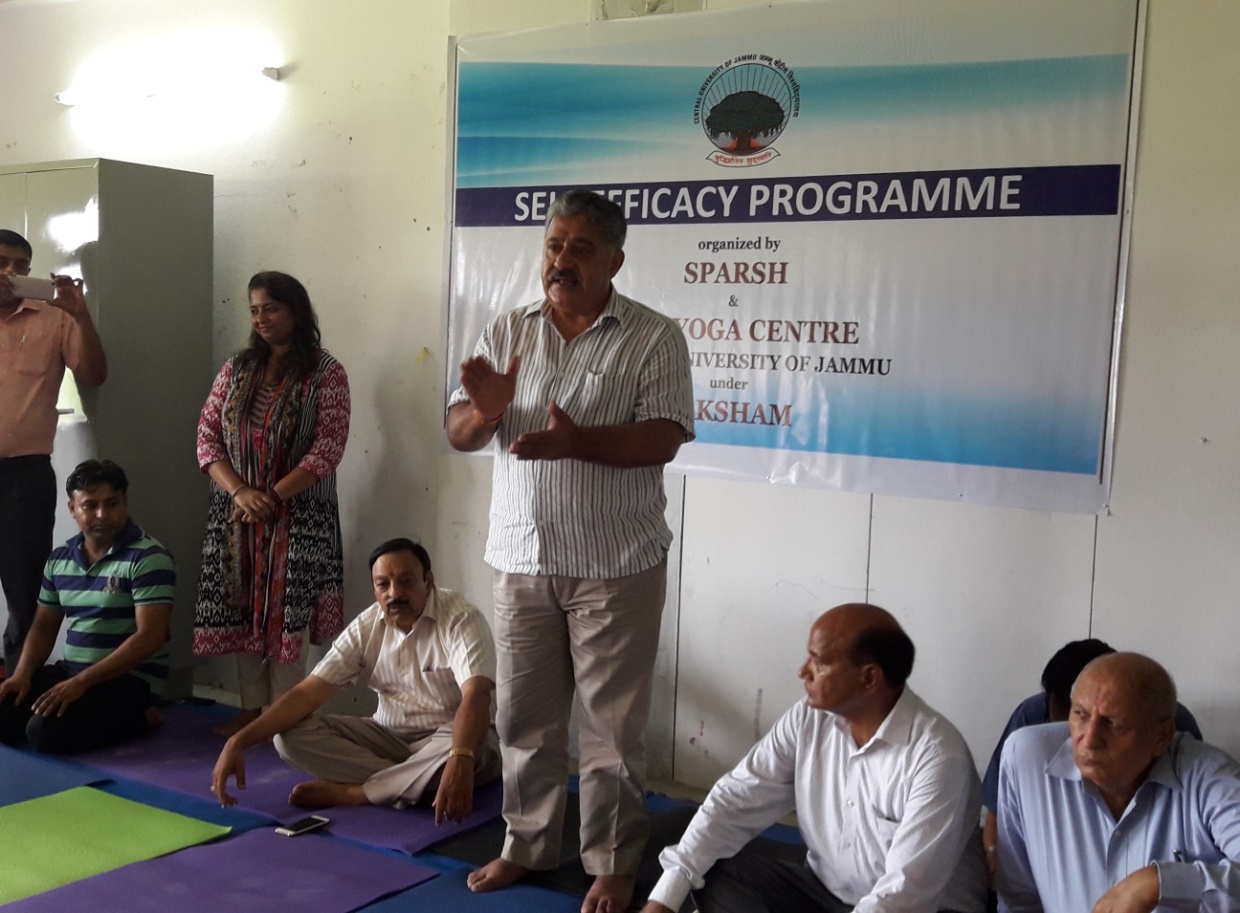 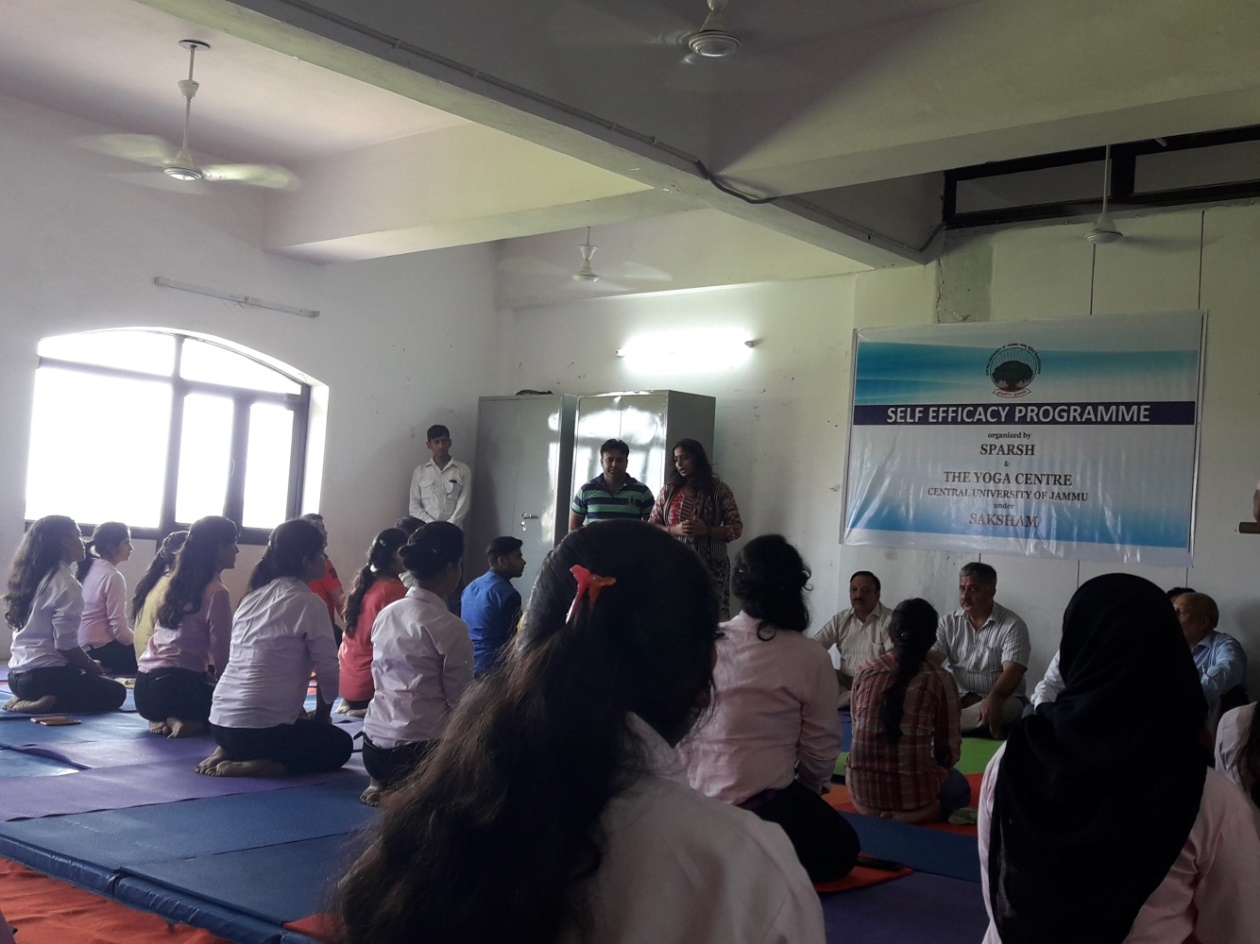 